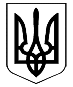 ВИКОНАВЧИЙ КОМІТЕТВЕЛИКОДИМЕРСЬКОЇ СЕЛИЩНОЇ РАДИБРОВАРСЬКОГО РАЙОНУ КИЇВСЬКОЇ ОБЛАСТІвул. Бобрицька, 1, смт Велика Димерка, Броварський р-н, Київська обл., 07442тел./факс: (04594) 67601, тел: 47-140  Web: http:// www.vdsr.gov.ua E-mail: otg@vdsr.gov.ua Код ЄДРПОУ 41794559__________року № ________ ПОВІДОМЛЕННЯЩодо оприлюднення заяви про визначення обсягу стратегічної екологічної оцінки до проєкту «Детальний план території загальною площею 2.1999 га для розміщення офісно-складських будівель та споруд в смт В. Димерка Броварського району Київської області».Відповідно до Закону України «Про стратегічну екологічну оцінку» з метою одержання та врахування пропозицій і зауважень громадськості Великодимерська селищна рада оприлюднює Заяву про визначення обсягів стратегічної екологічної оцінки документу державного планування – «Детальний план території загальною площею 2.1999 га для розміщення офісно-складських будівель та споруд в смт В. Димерка Броварського району Київської області».Повна назва документа державного планування: «Детальний план території загальною площею 2.1999 га для розміщення офісно-складських будівель та споруд в смт В. Димерка Броварського району Київської області».Орган, що прийматиме рішення про затвердження документа державного планування: Великодимерська селищна рада Броварського району Київської області.Відповідно до частини четвертої статті 12 до Закону України «Про стратегічну екологічну оцінку» громадськість в межах строку громадського обговорення має право подати в письмовій формі (в тому числі в електронному вигляді) зауваження та пропозиції до визначення обсягу стратегічної екологічної оцінки.Зауваження і пропозиції надаються до Великодимерської селищної ради за адресою: вул. Бобрицька, 1, смт Велика Димерка, Броварський р-н, Київська обл. 07442 або на електронну пошту: otg@vdsr.gov.ua Строк подання зауважень і пропозицій з 20.02.2024р по 08.03.2024р.Тимчасово здійснюючий повноваження селищного голови, секретар ради					                 	                              О. БОРСУК